AUTORIZAÇÃO DOS PAIS OU RESPONSÁVELPelo presente instrumento, eu ________________________________________, (nome do pai ou responsável) RG: ________________________, autorizo para todos os fins, o meu filho(a) ________________________________________, RG: _________________________, regularmente matriculado(a) na Escola _______________________________________________________________ a:1 - Participar do DESAFIO – BRASIL, ESPERANÇA ALIMENTAR DO FUTURO!” – Categoria “Redação para estudantes de ensino médio”, promovido pela Escola Superior de Agricultura “Luiz de Queiroz”, da Universidade de São Paulo - Esalq/USP, em parceria com a Diretoria Regional de Ensino de Piracicaba e Câmara de Vereadores de Piracicaba;2 - A Esalq/USP a publicar e disponibilizar gratuitamente para consulta, leitura, impressão, download e afins, conforme LEI Nº 9.610, DE 19 DE FEVEREIRO DE 1998, o trabalho do meu filho(a), em todos os sites e outros meios disponíveis da Esalq/USP, conforme sua conveniência, ciente de que não obterei nenhuma remuneração ou lucro de nenhuma espécie com esta publicação, bem como, de que não me serão devidos direitos autorais decorrentes dela._________________________________________________Assinatura do responsávelData: ____/_____/________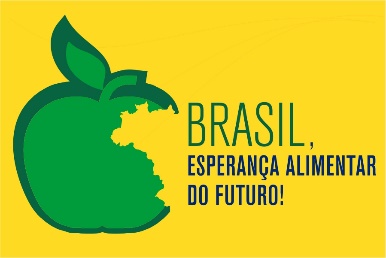 